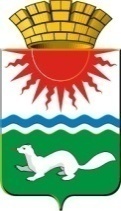 ОТРАСЛЕВОЙ ОРГАН АДМИНИСТРАЦИИ СОСЬВИНСКОГО ГОРОДСКОГО ОКРУГА«КОМИТЕТ ПО ЖИЛИЩНО-КОММУНАЛЬНОМУ ХОЗЯЙСТВУ, СТРОИТЕЛЬСТВУ, ЭНЕРГЕТИКЕ, ТРАНСПОРТУ И СВЯЗИ» Информация о реализации проекта на территории муниципального образования Сосьвинский городской округВ целях реализации приоритетного регионального проекта «Формирование комфортной городской среды на территории Свердловской области» на территории Сосьвинского городского округа реализуется муниципальная программа «Формирование современной городской среды на территории Сосьвинского городского округа  на 2018-2024 годы». В рамках реализации программы разработан дизайн проект общественной территории (парка), подготовлен локальный сметный расчет,  стоимость проекта составляет 4 700,0 тыс.руб.  Предполагается реализовать данный  проект в течении 2018 – 2020 гг.  В 2018 году выполнены земляные виды работ, таких как асфальтирование, подготовка территории для озеленения (газона), устройство детской площадки, МАУ «ЭХУ СГО» приобретены и установлены игровые формы и стела «Люблю Сосьву». За счет средств местного бюджета муниципального образования Сосьвинский городской округ на реализацию первого этапа  проекта благоустройство парка «Семья», освоены денежные средства в сумме  2 186,2 тыс. руб., что составляет 100 % от плана.В 2019 году запущен второй этап реализации проекта на сумму 2186,5 тыс. руб., из них 1186,5 тыс. руб. - местный бюджет, 1000,0 тыс. руб. - местный бюджет (стимулирование муниципальных образований), планируется установить ограждение и освещение по всему периметру парка, благоустроить участок сооружениями для забавы и развлечения (канатные качели) и беседки. На сегодняшний день разрабатывается конкурсная документация для открытого аукциона на устройство пеших дорожек из асфальтобетона и доски. Ведутся работы по установке ограждения парка «Семья».  